PROJECT “TELL THROUGH MUSIC”RESEARCH STRUCTURE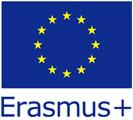 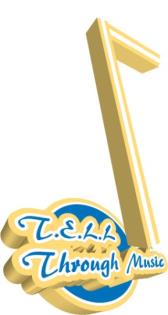 Project aim – to strengthen main competences (IT, language, emotional literacy) using music and its parameters or activities as a main tool. Research steps:To describe your target group (later – TG).To discover - to measure and to fix  - your target group (later- TG) needs and competences in IT, English and emotional literacy. You can use questionnaire in order to know how strong your TG are in IT, how deep do they know English, do they know about emotional self regulation.To create I-II-III level AE improving competences according to your TG needs.To measure and fix changes; describe what new skills can prove better competences of your TG.To answer what really works and when it works (for example, music+English+IT in personal, I level) in your  TG. You can gather data using quantitative or qualitative analysis. Also you should make data analysis using statistic analysis (percent, diagrams) or qualitative analysis (description, content analysis, case study).  Research on intellectual product and optimized methodology has to be finished up to late May (after meeting in Cyprus). Lithuania is responsible for a hard copy of the handbook. Prof. dr. Aldona VilkelienėCoordinatorLithuania